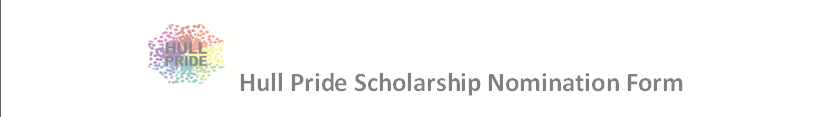 Hull Pride is pleased to announce that it’s once again offering the Acceptance & Inclusion forspring/summer of 2024.  This year, Hull Pride will be awarding one $5,000 scholarship to a graduating senior of Hull High School.  You DO NOT need to be a member of the LGBTQ community to receive this scholarship.Process:  a current student may nominate one senior that the nominator feels exhibits acceptance and inclusion in their everyday life.In addition to indicating the name of the individual, we ask that the nominator share a brief explanation of why they believe the individual should receive the Acceptance & Inclusion Scholarship.  The explanation should include concrete examples of how the nominee has contributed to acceptance and inclusion in the community.The nominator should submit that statement to the guidance department. The guidance department will vet all submissions and share them with Hull Pride. Hull Pride will select three finalists and then conduct a short in-person/Zoom interview with each of the three finalists. Hull Pride will select one student as the scholarship recipient.Hull Pride Mission Statement: Hull Pride Incorporated is an LGBTQ organization whose purpose is to strengthen local community connections through events and outreach that promote diversity, acceptance, and inclusion. *************************************************************************************Nominated Senior:_________________________________________________________________Examples how this student has contributed to acceptance and inclusion in the community: